Townhouse Villages at River WoodsApproved Exterior Light for all lighted locations on unitsThis light is the only light approved for installation garages and front doors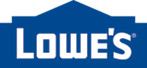 Item # 7677 Model # PF-4144-AZ-BSecure Home New England Carriage 14.75-in H Antique Bronze Motion Activated Outdoor Wall Light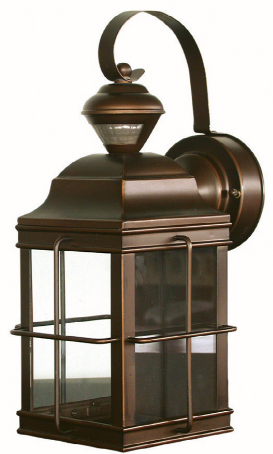 